Shaving cream rain cloudsYou will need:Glass of water (half full)Shaving foamFood colouring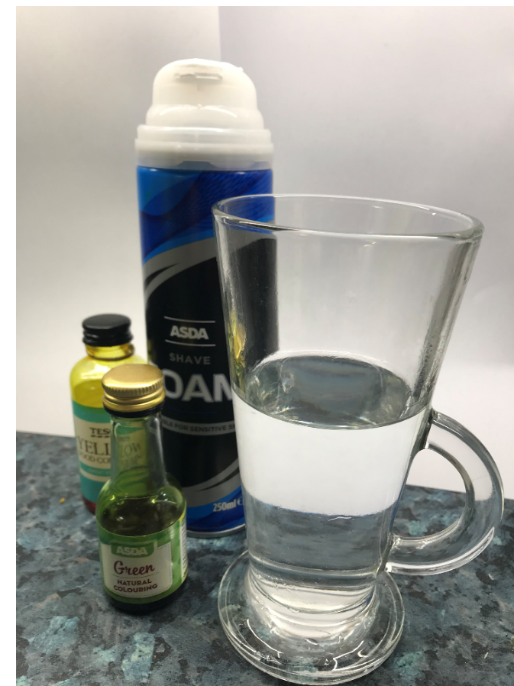 Squirt some shaving foam into your glass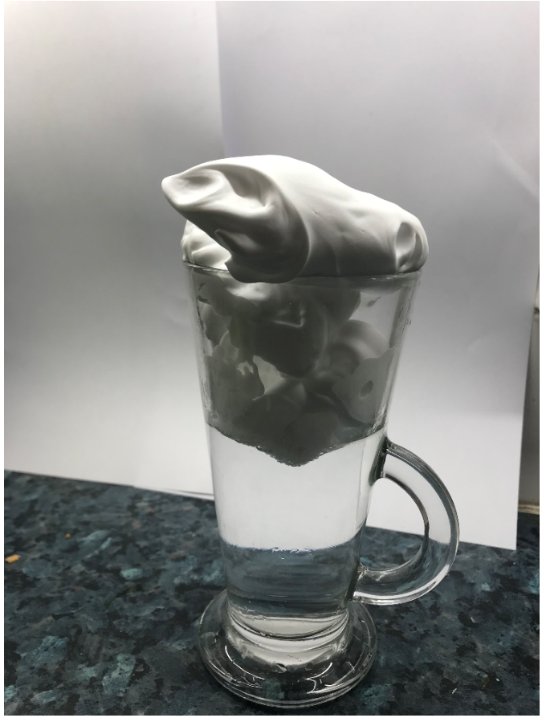 Add food colouring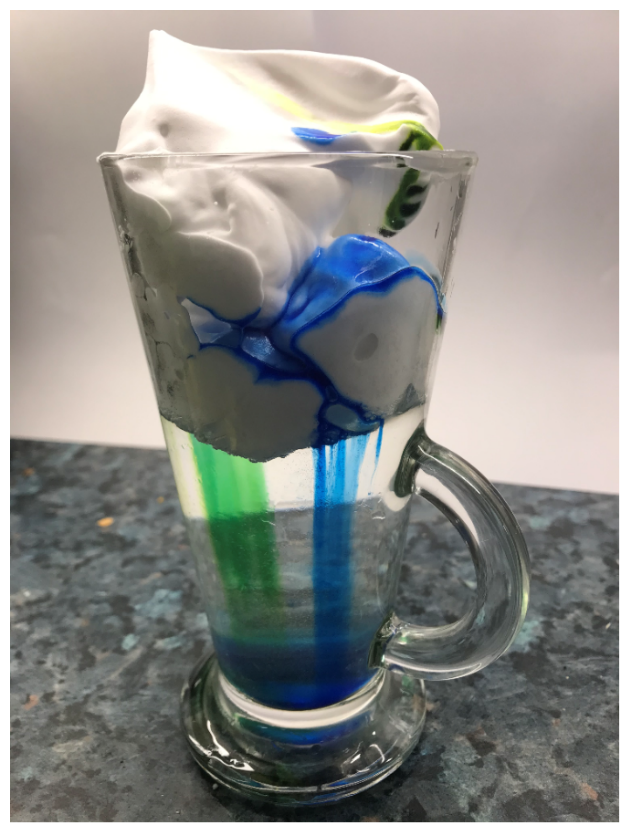 and see what happens next..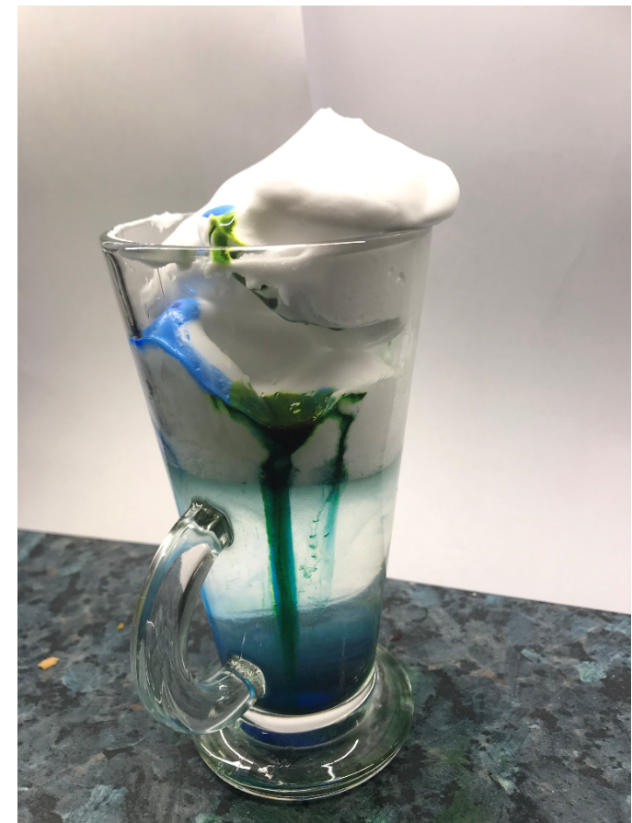 Have fun!